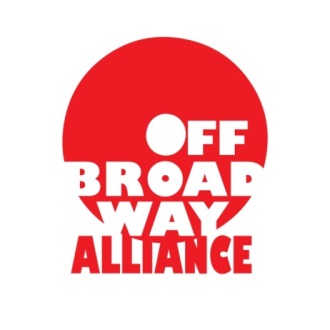 Mentorship Application FormName:_______________________________________________________________________________Address:_____________________________________________________________________________Phone:__________________________________   Email:____________________@________________Website:_____________________________________________________________________________Type of OBA Membership (membership is required):        FULL           ASSOCIATETop of FormEssay 1:  Describe your artistic/theatrical project.  Please include specific details on how the project begin, how the project is currently coming along, the overall goal for the finished project, etc. (500 word max)Essay 2:What have your biggest struggles been with your artistic/theatrical project?(250 word max)Essay 3:  How would the OBA Mentorship Program enhance your artistic/theatrical project?(250 word max)Essay 4:  What is the origin of your interest in working in theatre? (250 word max)